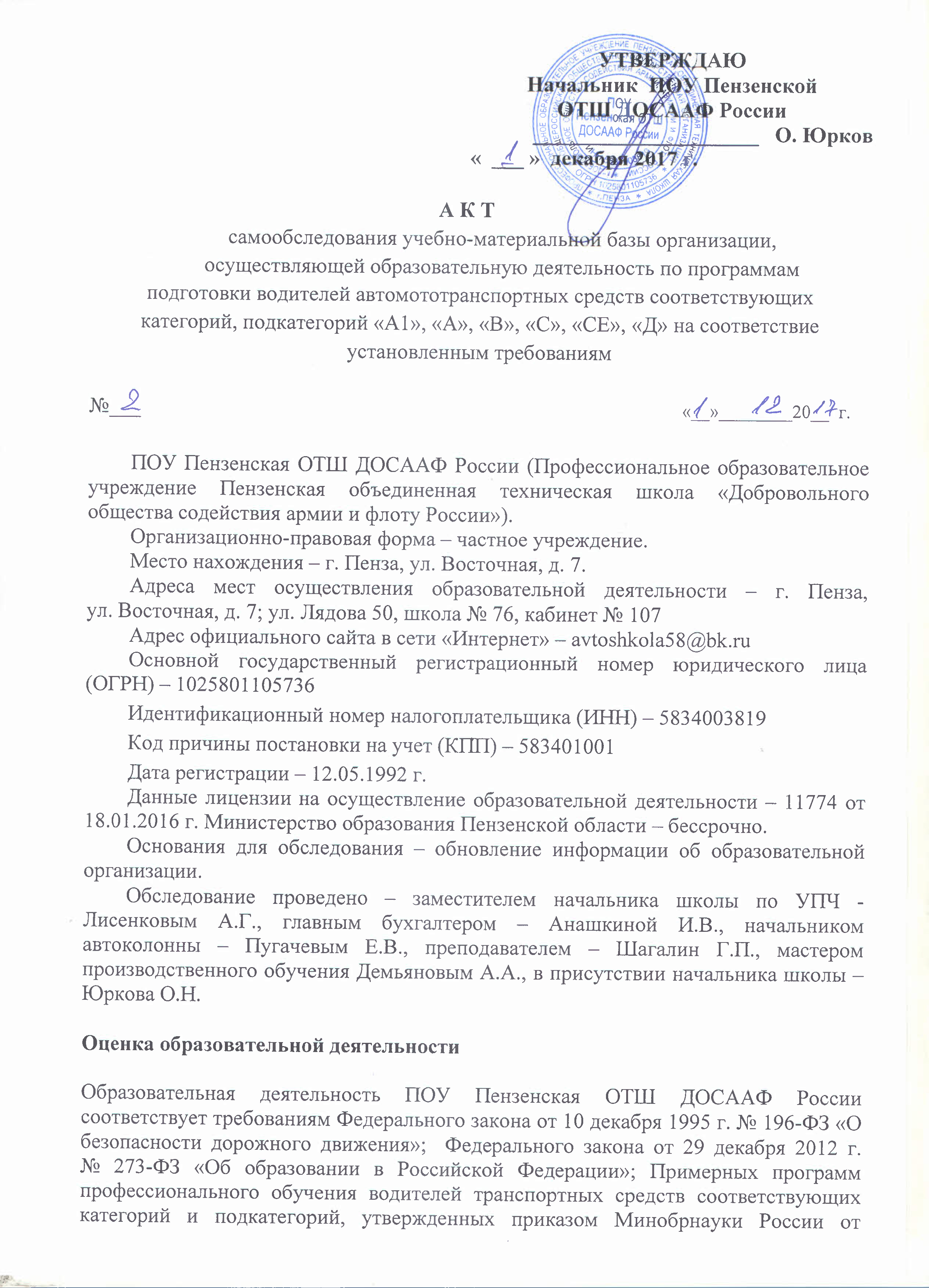 26.12.2013 года № 1408 (зарегистрирован Минюстом России 09.07.2014 года, регистрационный № 33026); Порядка организации и осуществления образовательной деятельности по основным программам профессионального обучения, утвержденного приказом Министерства образования и науки Российской Федерации от 18 апреля 2013 г. № 292.Оценка системы управления организацииУправление образовательной организацией осуществляется в соответствии с законодательством Российской Федерации и Уставом зарегистрированным Управлением Министерства юстиции РФ по Пензенской области 29.05.2013гСведения о мастерах производственного обученияСведения о преподавателях учебных предметовСведения о наличии в собственности или на ином законном основании закрытых площадок или автодромов – Договор аренды земельного участка № 419/08 от 08.12.2008г. Размеры закрытой площадки или автодрома – 0,42 га.Наличие ровного и однородного асфальто- или цементобетонное покрытия, обеспечивающее круглогодичное функционирование на участках закрытой площадки или автодрома (в том числе автоматизированного) для первоначального обучения вождению транспортных средств, используемые для выполнения учебных (контрольных) заданий – в наличии.Наличие установленного по периметру ограждения, препятствующее движению по их территории транспортных средств и пешеходов, за исключением учебных транспортных средств, используемых в процессе обучения Наличие наклонного участка (эстакады) с продольным уклоном в пределах 8–16%: 9,6/10,5%Размеры и обустройство техническими средствами организации дорожного движения обеспечивают выполнение каждого из учебных (контрольных) заданий, предусмотренных программой обучения: предусмотрен.Коэффициент сцепления колес транспортного средства с покрытием не ниже 0,4 – 0,59Наличие оборудования, позволяющего разметить границы для выполнения соответствующих заданий – в наличии. Поперечный уклон, обеспечивающий водоотвод – обеспечен.Продольный уклон (за исключением наклонного участка) не более 100%: 10,1%Наличие освещенности – в наличии.Наличие перекрестка (регулируемого или нерегулируемого) – в наличии.Наличие пешеходного перехода – в наличии.Наличие дорожных знаков (для автодромов) – нет.Наличие средств организации дорожного движения (для автодромов) – нет.Представленные сведения соответствуют требованиям, предъявляемым к закрытой площадке.Сведения об оборудованных учебных кабинетах:Сведения о наличии в собственности или на ином законном основании оборудованных учебных кабинетов – в собственности (Договор № 2/10 ПФО «О закреплении недвижимого имущества на право оперативного управления» от 31.08.2010г.)Количество оборудованных учебных кабинетовДанное количество оборудованных учебных кабинетов соответствует  количеству общего числа групп. Наполняемость учебной группы не должна превышать 30 человек.Наличие учебного оборудования (оборудование, технические средства обучения, учебно-наглядные пособия, информационные материалы) в соответствии с приложением (ями) к настоящему Акту.Информационно-методические и иные материалы:Учебный план – 410 чел. в год.Календарный учебный график – в наличии.Методические материалы и разработки:методические рекомендации по организации образовательного процесса, утвержденные руководителем организации, осуществляющей образовательную деятельность: «Руководство по организации учебно-воспитательного процесса в образовательных учреждениях ДОСААФ России»;материалы для проведения промежуточной и итоговой аттестации обучающихся, утвержденные руководителем организации, осуществляющей образовательную деятельность – в наличии;расписание занятий – в наличии;схемы учебных маршрутов, утвержденных организацией, осуществляющей образовательную деятельность (за исключением программ подготовки                                                           водителей транспортных средств категорий «А», подкатегорий                                           «А1») согласована и утверждена 18.04.2013 г. Сведения об оборудовании и технических средствах обучения:Перечень материалов по предмету «Первая помощь при дорожно-транспортном происшествии»Перечень материалов по предмету «Первая помощь при дорожно-транспортном происшествии»Перечень материалов по предмету «Первая помощь при дорожно-транспортном происшествии»Перечень материалов по предмету «Первая помощь при дорожно-транспортном происшествии»Сведения о наличии в собственности или на ином законном основании оборудованных учебных транспортных средств (А)Сведения о наличии  в собственности или на ином законном основании оборудованных учебных транспортных средств (Б)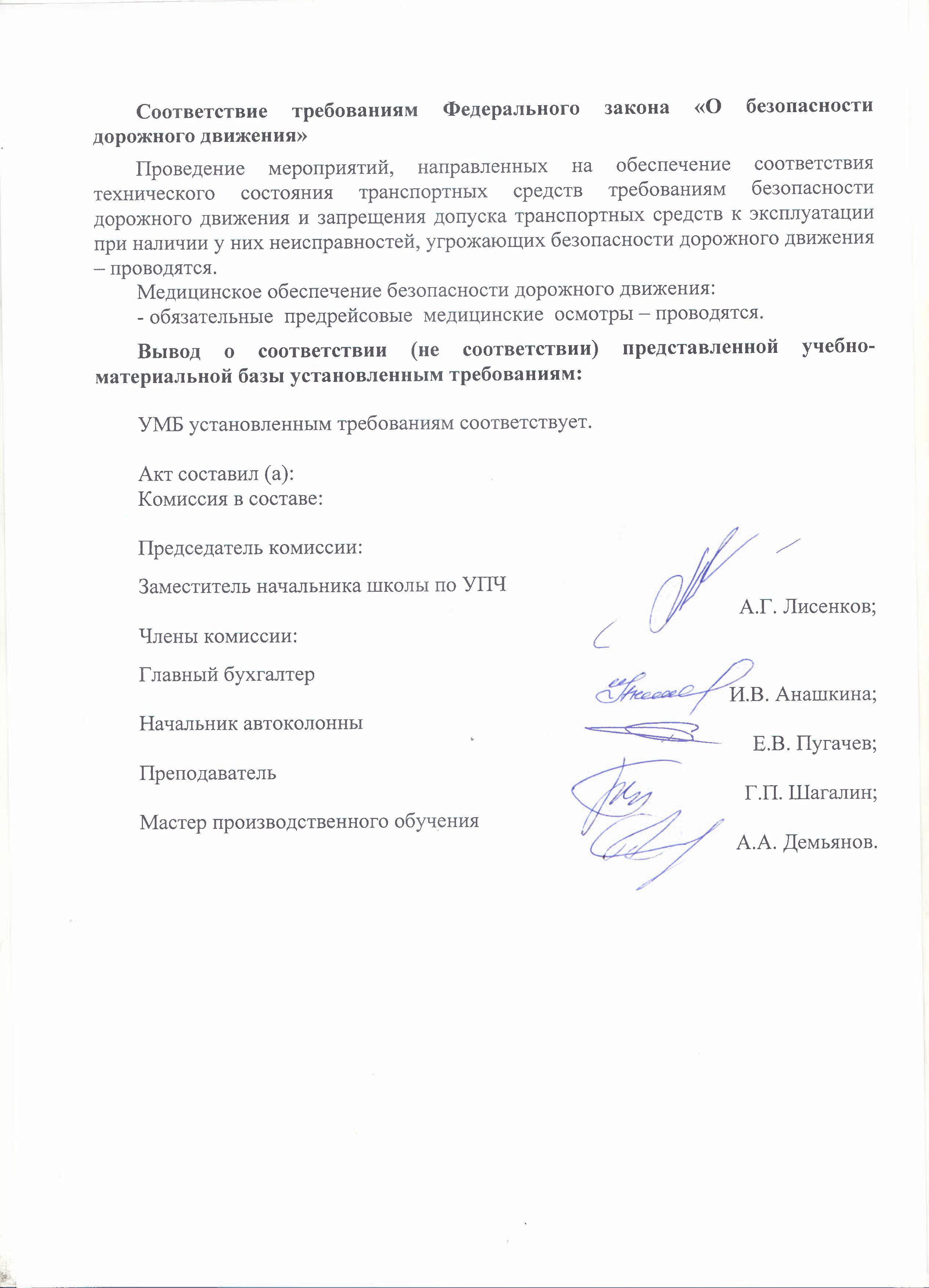 Ф. И. О.Серия, № водительского удостоверения,дата выдачиРазрешенные категории, подкатегории ТСДокумент на право обучения вождению ТС данной категории, подкатегорииОбщий стаж работыСтаж работы по специальностиОформлен в соответствии с трудовым законодательством (состоит в штате или иное)ДемьяновАлександр Александрович58 ОС 693039от 03.10.2009 г.В; С; Д; ЕУдостоверениеПА № 0038 от 02.11.2016 г.44 года41 год                                                                                             Штатный работник КадомцевИгорь Сергеевич 58 УВ 811729от 23.07.2010 г.А; В; СУдостоверениеПА № 0010 от 18.02.2017 г.8 лет3 годаШтатный работникКлюевВиктор Александрович58 ЕН 411112от 26.12.2006 г.В; С; Д; ЕУдостоверениеПА № 0001 от 18.02.2017 г.39 лет26 летШтатный работникЯныкинВалентин Николаевич58 ОС 692956от 30.09.2009 г.А; В; С; Д; ЕУдостоверениеПА № 0280 от 25.02.2017 г.38 лет37 летШтатный работникФ. И. О.Какое образовательное учреждение окончил, специальность (направление подготовки) по документу об образованииДокумент о высшем  или среднем профессиональном образовании по направлению подготовки "Образование и педагогика" или в области, соответствующей преподаваемому предмету,  либо о высшем или среднем профессиональном образовании и дополнительное профессиональное образование по направлению деятельностиУдостоверение о повышении квалификации (не реже чем один раз в три года)Общий стаж работыСтаж работы по специальностиОформлен в соответствии с трудовым законодательством (состоит в штате или иное)СалминВладимир НиколаевичПензенское артиллерийское инженерное училище, стрелковое оружиеВысшее. ДипломИВ-I № 370634 от 25.06.1983 г.Удостоверение№ 447от 13.03.2015г.34 года7 летШтатный работникШагалин Геннадий ПетровичПензенский политехнический институтВысшее. ДипломШ № 828096 от 25.09.1968г.Удостоверение ПА № 0040от 16.06.2016г.49 лет24 годаШтатный работникПетрухинНиколай  ИвановичПензенское медицинское училище, фельдшер.ПГПИ, учительВысшее. Диплом Х № 49596 от 01.03.1971 г.Диплом ЖВ № 425446  от 14.02.1981 г.Удостоверение № 378 от  27.06.2013 г.Удостоверение ПА № 0039от 16.06.2016 г.46 лет23 годаВнутренний совместитель№ п/пПо какому адресу осуществления образовательной деятельности находится оборудованный учебный кабинетПлощадь  (кв. м)Количество посадочных мест1г. Пенза, ул. Восточная, 7 каб.20349,2302г. Пенза, ул. Восточная, 7 каб.20547,4303г. Пенза, ул. Восточная, 7 каб.20531,3304г. Пенза, ул. Восточная, 7 каб.30947,4305г. Пенза, ул. Лядова 50, школа № 76, кабинет № 10759,730Перечень учебного оборудования, необходимого для осуществления образовательной деятельности по программе профессиональной  подготовки водителей транспортных средств категории «В»Перечень учебного оборудования, необходимого для осуществления образовательной деятельности по программе профессиональной  подготовки водителей транспортных средств категории «В»Перечень учебного оборудования, необходимого для осуществления образовательной деятельности по программе профессиональной  подготовки водителей транспортных средств категории «В»Наименование учебного оборудованияЕдиницаизмеренияКоличествоОборудование и технические средства обученияТренажер Детское удерживающее устройствоГибкое связующее звено (буксировочный трос)Тягово-сцепное устройствоКомпьютер с соответствующим программным обеспечениемМультимедийный проекторЭкран (монитор, электронная доска)Магнитная доска со схемой населенного пунктаУчебно-наглядные пособияОсновы законодательства в сфере дорожного движенияДорожные знакиДорожная разметка Опознавательные и регистрационные знакиСредства регулирования дорожного движенияСигналы регулировщикаПрименение аварийной сигнализации и знака аварийной остановкиНачало движения, маневрирование. Способы разворотаРасположение транспортных средств на проезжей части Скорость движенияОбгон, опережение, встречный разъездОстановка и стоянка Проезд перекрестковПроезд пешеходных переходов, и мест остановок маршрутных транспортных средствДвижение через железнодорожные путиДвижение по автомагистралямДвижение в жилых зонахПеревозка пассажиров Перевозка грузовНеисправности и условия, при которых запрещается эксплуатация транспортных средствОтветственность за правонарушения в области дорожного движенияСтрахование автогражданской ответственностиПоследовательность действий при ДТППсихофизиологические основы деятельности водителяПсихофизиологические особенности деятельности водителяВоздействие на поведение водителя психотропных, наркотических веществ, алкоголя и медицинских препаратовКонфликтные ситуации в дорожном движенииФакторы риска при вождении автомобиляОсновы управления транспортными средствами Сложные дорожные условияВиды и причины ДТПТипичные опасные ситуацииСложные метеоусловияДвижение в темное время сутокПосадка водителя за рулем. Экипировка водителяСпособы торможения Тормозной и остановочный путь Действия водителя в критических ситуацияхСилы, действующие на транспортное средствоУправление автомобилем в нештатных ситуацияхПрофессиональная надежность водителяДистанция и боковой интервал. Организация наблюдения     в процессе управления транспортным средствомВлияние дорожных условий на безопасность движенияБезопасное прохождение поворотовБезопасность пассажиров транспортных средствБезопасность пешеходов и велосипедистовТипичные ошибки пешеходовТиповые примеры допускаемых нарушений ПДДУстройство и техническое обслуживание транспортных средств категории «В» как объектов управленияКлассификация автомобилейОбщее устройство автомобиляКузов автомобиля, системы пассивной безопасностиОбщее устройство и принцип работы двигателяГорюче-смазочные материалы и специальные жидкостиСхемы трансмиссии автомобилей с различными приводамиОбщее устройство и принцип работы сцепленияОбщее устройство и принцип работы механической коробки переключения передачОбщее устройство и принцип работы автоматической коробки переключения передачПередняя и задняя подвескиКонструкции и маркировка автомобильных шинОбщее устройство и принцип работы тормозных системОбщее устройство и принцип работы системы рулевого управленияОбщее устройство и маркировка аккумуляторных батарейОбщее устройство и принцип работы генератораОбщее устройство и принцип работы стартераОбщее устройство и принцип работы бесконтактной и микропроцессорной систем зажиганияОбщее устройство и принцип работы, внешних световых приборов и звуковых сигналовКлассификация прицеповОбщее устройство прицепа Виды подвесок, применяемых на прицепах Электрооборудование прицепаУстройство узла сцепки и тягово-сцепного устройства Контрольный осмотр и ежедневное техническое обслуживание автомобиля и прицепаОрганизация и выполнение грузовых перевозок автомобильным транспортомНормативные правовые акты, определяющие порядок перевозки грузов автомобильным транспортомОрганизация и выполнение пассажирских перевозок автомобильным транспортомНормативное правовое обеспечение пассажирских перевозок автомобильным транспортомИнформационные материалыИнформационный стенд Закон Российской Федерации от 7 февраля 1992 г. № 2300-1 «О защите прав потребителей»Копия лицензии с соответствующим приложениемПримерная программа профессиональной подготовки водителей транспортных средств категории «В»Программа профессиональной подготовки водителей транспортных средств категории «В», согласованная с ГосавтоинспекциейУчебный планКалендарный учебный график (на каждую учебную группу)Расписание занятий (на каждую учебную группу)График учебного вождения (на каждую учебную группу)Схемы учебных маршрутов, утвержденные руководителем организации, осуществляющей образовательную деятельностьКнига жалоб и предложенийАдрес официального сайта в сети «Интернет»комплекткомплекткомплекткомплекткомплекткомплекткомплекткомплекткомплекткомплектштштштштштштштштштштштштштштштштштштштштштштштштштштштштштштштштштштштштштштштштштштштштштштштштштштштштштштштштштштштштштштштштштштштштштштштштштштштштштштшт11111111111111111111111111111111111111111111111111111111111111111111111111111111111111111Наименование учебных материаловЕдиницаизмеренияКоличествоОборудование Оборудование Оборудование Тренажер-манекен взрослого пострадавшего (голова, торс, конечности) с выносным электрическим контролером для отработки приемов сердечно-легочной реанимациикомплект1Тренажер-манекен взрослого пострадавшего (голова, торс) без контролера для отработки приемов сердечно-легочной реанимациикомплект1Тренажер-манекен взрослого пострадавшего для отработки приемов удаления инородного тела из верхних дыхательных путейкомплект1Расходный материал для тренажеров (запасные лицевые маски, запасные «дыхательные пути», пленки с клапаном для проведения искусственной вентиляции легких)комплект20Мотоциклетный шлемштук1Аптечка первой помощи (автомобильная)комплект8Табельные средства для оказания первой помощи.Устройства для проведения искусственной вентиляции легких: лицевые маски с клапаном различных моделей.Средства для временной остановки кровотечения – жгуты.Средства иммобилизации для верхних, нижних конечностей, шейного отдела позвоночника (шины).Перевязочные средства (бинты, салфетки, лейкопластырь)комплект1Подручные материалы, имитирующие носилочные средства, средства для остановки кровотечения, перевязочные средства, иммобилизирующие средствакомплект1Учебные пособия по первой помощи пострадавшим в дорожно-транспортных происшествиях для водителейкомплект18Учебные фильмы по первой помощи пострадавшим в дорожно-транспортных происшествияхкомплект1Наглядные пособия: способы остановки кровотечения, сердечно-легочная реанимация, транспортные положения, первая помощь при скелетной травме, ранениях и термической травме комплект1Компьютер с соответствующим программным обеспечениемкомплект1Мультимедийный проекторкомплект1Экран (электронная доска)комплект1Перечень учебного оборудования, необходимого для осуществления образовательной деятельности по программе профессиональной  подготовки водителей транспортных средств подкатегории «А1», «А»Перечень учебного оборудования, необходимого для осуществления образовательной деятельности по программе профессиональной  подготовки водителей транспортных средств подкатегории «А1», «А»Перечень учебного оборудования, необходимого для осуществления образовательной деятельности по программе профессиональной  подготовки водителей транспортных средств подкатегории «А1», «А»Наименование учебного оборудованияЕдиницаизмеренияКоличествоОборудование и технические средства обученияКомпьютер с соответствующим программным обеспечениемМультимедийный проекторЭкран (монитор, электронная доска)Магнитная доска со схемой населенного пунктаУчебно-наглядные пособияОсновы законодательства в сфере дорожного движенияДорожные знакиДорожная разметка Опознавательные и регистрационные знакиСредства регулирования дорожного движенияСигналы регулировщикаПрименение аварийной сигнализации Начало движения, маневрирование. Способы разворотаРасположение транспортных средств на проезжей части Скорость движенияОбгон, опережение, встречный разъездОстановка и стоянка Проезд перекрестковПроезд пешеходных переходов, и мест остановок маршрутных транспортных средствДвижение через железнодорожные путиДвижение по автомагистралямДвижение в жилых зонахПеревозка пассажиров на заднем сидении мотоциклаПеревозка грузовНеисправности и условия, при которых запрещается эксплуатация транспортных средствОтветственность за правонарушения в области дорожного движенияСтрахование автогражданской ответственностиПоследовательность действий при ДТППсихофизиологические основы деятельности водителяПсихофизиологические особенности деятельности водителяВоздействие на поведение водителя психотропных, наркотических веществ, алкоголя и медицинских препаратовКонфликтные ситуации в дорожном движенииФакторы риска при вождении автомобиляОсновы управления транспортными средствамиСложные дорожные условияВиды и причины ДТПТипичные опасные ситуацииСложные метеоусловияДвижение в темное время сутокПосадка водителя за рулем. Экипировка водителяСпособы торможения Тормозной и остановочный путь Действия водителя в критических ситуацияхСилы, действующие на транспортное средствоУправление мотоциклом в нештатных ситуацияхПрофессиональная надежность водителяДистанция и боковой интервал. Организация наблюдения в процессе управления транспортным средствомВлияние дорожных условий на безопасность движенияБезопасное прохождение поворотовБезопасность пассажиров транспортных средствБезопасность пешеходов и велосипедистовТипичные ошибки пешеходовТиповые примеры допускаемых нарушений ПДДУстройство и техническое обслуживание транспортных средств подкатегории «A1» как объектов управленияКлассификация мотоцикловОбщее устройство мотоциклаОбщее устройство и принцип работы двухтактного двигателя внутреннего сгоранияОбщее устройство и принцип работы четырехтактного двигателя внутреннего сгоранияГорюче-смазочные материалы и специальные жидкостиСхемы трансмиссии мотоциклов с различными типами приводовОбщее устройство первичной (моторной) передачиОбщее устройство и принцип работы сцепленияУстройство механического привода выключения сцепленияОбщее устройство и принцип работы механической коробки передачОбщее устройство и принцип работы автоматизированной и бесступенчатой коробки передачУстройство и принцип работы пускового механизма с механическим приводом (кик-стартера)Вторичная (задняя) цепная и ременная передачиОбщее устройство рамы мотоциклаПередняя и задняя подвески мотоциклаВиды мотоциклетных колес. Конструкции и маркировка мотоциклетных шинОбщее устройство и принцип работы тормозных системОбщее устройство и маркировка аккумуляторных батарейОбщее устройство и принцип работы генератораОбщее устройство и принцип работы стартера Общее устройство и принцип работы бесконтактной и микропроцессорной систем зажигания Общее устройство и принцип работы, внешних световых приборов и звуковых сигналовКонтрольный осмотр и ежедневное техническое обслуживание мотоцикла Информационные материалыИнформационный стендЗакон Российской Федерации от 7 февраля 1992 г. № 2300-1 «О защите прав потребителей»Федеральный закон «О защите прав потребителей»Копия лицензии с соответствующим приложениемПримерная программа профессиональной подготовки водителей транспортных средств подкатегории «A1»Программа профессиональной подготовки водителей транспортных средств подкатегории «A1», согласованная с ГосавтоинспекциейУчебный планКалендарный учебный график (на каждую учебную группу)Расписание занятий (на каждую учебную группу)График учебного вождения (на каждую учебную группу)Книга жалоб и предложенийАдрес официального сайта в сети «Интернет»комплекткомплекткомплекткомплекткомплекткомплекткомплектштштштштштштштштштштштштштштштштштштштштштштштштштштштштштштштштштштштштштштштштштштштштштштштштштштштштштштштштштштштштштштштштштштштштштштштштштштштштштштшт шт111111111111111111111111111111111111111111111111111111111111111111111111111111111111111В наличииНаименование учебных материаловЕдиницаизмеренияКоличество Оборудование Оборудование Оборудование Тренажер-манекен взрослого пострадавшего (голова, торс, конечности) с выносным электрическим контролером для отработки приемов сердечно-легочной реанимациикомплект1Тренажер-манекен взрослого пострадавшего (голова, торс) без контролера для отработки приемов сердечно-легочной реанимациикомплект1Тренажер-манекен взрослого пострадавшего для отработки приемов удаления инородного тела из верхних дыхательных путейкомплект1Расходный материал для тренажеров (запасные лицевые маски, запасные «дыхательные пути», пленки с клапаном для проведения искусственной вентиляции легких)комплект20Мотоциклетный шлемштук1Расходные материалы Расходные материалы Расходные материалы Аптечка первой помощи (автомобильная)комплект8Табельные средства для оказания первой помощи.Устройства для проведения искусственной вентиляции легких: лицевые маски с клапаном различных моделей.Средства для временной остановки кровотечения – жгуты.Средства иммобилизации для верхних, нижних конечностей, шейного отдела позвоночника (шины).Перевязочные средства (бинты, салфетки, лейкопластырь)комплект1Подручные материалы, имитирующие носилочные средства, средства для остановки кровотечения, перевязочные средства, иммобилизирующие средствакомплект1Учебные пособия по первой помощи пострадавшим в дорожно-транспортных происшествиях для водителейкомплект18Учебные фильмы по первой помощи пострадавшим в дорожно-транспортных происшествияхкомплект1Наглядные пособия: способы остановки кровотечения, сердечно-легочная реанимация, транспортные положения, первая помощь при скелетной травме, ранениях и термической травме комплект1Компьютер с соответствующим программным обеспечениемкомплект1Мультимедийный проекторкомплект1Экран (электронная доска)комплект1Перечень учебного оборудования, необходимого для осуществления образовательной деятельности по программе профессиональной  подготовки водителей транспортных средств категории «C»Перечень учебного оборудования, необходимого для осуществления образовательной деятельности по программе профессиональной  подготовки водителей транспортных средств категории «C»Перечень учебного оборудования, необходимого для осуществления образовательной деятельности по программе профессиональной  подготовки водителей транспортных средств категории «C»Наименование учебного оборудованияЕдиницаизмеренияКоличествоОборудованиеБензиновый (дизельный) двигатель в разрезе с навесным оборудованием и в сборе со сцеплением в разрезе, коробкой передач в разрезе  Передняя подвеска и рулевой механизм в разрезеЗадний мост в разрезе в сборе с тормозными механизмами и фрагментом карданной передачиКомплект деталей кривошипно-шатунного механизма:поршень в разрезе в сборе с кольцами, поршневым пальцем, шатуном и фрагментом коленчатого валаКомплект деталей газораспределительного механизма:- фрагмент распределительного вала;           - впускной клапан;                                   - выпускной клапан;                                  - пружины клапана;- рычаг привода клапана;                             - направляющая втулка клапана Комплект деталей системы охлаждения:    - фрагмент радиатора в разрезе;                      - жидкостный насос в разрезе;- термостат в разрезеКомплект деталей системы смазки:- масляный насос в разрезе;                             - масляный фильтр в разрезеКомплект деталей системы питания:  а) бензинового двигателя:                             - бензонасос (электробензонасос) в разрезе;                                        - топливный фильтр в разрезе;                                  - форсунка (инжектор) в разрезе;                              - фильтрующий элемент воздухоочистителя;             б) дизельного двигателя:                             - топливный насос высокого давления в разрезе;                                - топливоподкачивающий насос низкого давления в разрезе;                                              - форсунка (инжектор) в разрезе;                                - фильтр тонкой очистки в разрезеКомплект деталей системы зажигания:     - катушка зажигания;                                 - датчик-распределитель в разрезе; - модуль зажигания;             - свеча зажигания;                                   - провода высокого напряжения с наконечниками Комплект деталей электрооборудования:   - фрагмент аккумуляторной батареи в разрезе; - генератор в разрезе;                               - стартер в разрезе;                                 - комплект ламп освещения;- комплект предохранителей Комплект деталей передней подвески:     - гидравлический амортизатор в разрезеКомплект деталей рулевого управления:   - рулевой механизм в разрезе- наконечник рулевой тяги в разрезе- гидроусилитель в разрезе Комплект деталей тормозной системы- главный тормозной цилиндр в разрезе;               - рабочий тормозной цилиндр в разрезе;               - тормозная колодка дискового тормоза;               - тормозная колодка барабанного тормоза;             - тормозной кран в разрезе;- энергоаккумулятор в разрезе;                          - тормозная камера в разрезе                                                                                                                                             Колесо в разрезе  Оборудование и технические средства обученияТренажёрТахографГибкое связующее звено (буксировочный трос)Компьютер с соответствующим программным обеспечениемМультимедийный проекторЭкран (монитор, электронная доска)Магнитная доска со схемой населенного пунктаУчебно-наглядные пособияОсновы законодательства в сфере дорожного движения Дорожные знакиДорожная разметка Опознавательные и регистрационные знакиСредства регулирования дорожного движенияСигналы регулировщикаПрименение аварийной сигнализации и знака аварийной остановкиНачало движения, маневрирование. Способы разворотаРасположение транспортных средств на проезжей части Скорость движенияОбгон, опережение, встречный разъездОстановка и стоянка Проезд перекрестковПроезд пешеходных переходов, и мест остановок маршрутных транспортных средствДвижение через железнодорожные путиДвижение по автомагистралямДвижение в жилых зонахБуксировка механических транспортных средствУчебная ездаПеревозка людейПеревозка грузовНеисправности и условия, при которых запрещается эксплуатация транспортных средствОтветственность за правонарушения в области дорожного движенияСтрахование автогражданской ответственностиПоследовательность действий при ДТППсихофизиологические основы деятельности водителя Психофизиологические особенности деятельности водителяВоздействие на поведение водителя психотропных, наркотических веществ, алкоголя и медицинских препаратовКонфликтные ситуации в дорожном движенииФакторы риска при вождении автомобиляОсновы управления транспортными средствами Сложные дорожные условияВиды и причины ДТПТипичные опасные ситуацииСложные метеоусловияДвижение в темное время сутокПриемы руленияПосадка водителя за рулемСпособы торможения автомобиляТормозной и остановочный путь автомобиляДействия водителя в критических ситуацияхСилы, действующие на транспортное средствоУправление автомобилем в нештатных ситуацияхПрофессиональная надежность водителяДистанция и боковой интервал. Организация наблюдения в процессе управления транспортным средствомВлияние дорожных условий на безопасность движенияБезопасное прохождение поворотовРемни безопасностиПодушки безопасностиБезопасность пассажиров транспортных средствБезопасность пешеходов и велосипедистовТипичные ошибки пешеходовТиповые примеры допускаемых нарушений ПДДУстройство и техническое обслуживание транспортных средств категории «С» как объектов управления Классификация автомобилейОбщее устройство автомобиляКабина, органы управления и контрольно-измерительные приборы, системы пассивной безопасностиОбщее устройство и принцип работы двигателяКривошипно-шатунный и газораспределительный механизмы двигателяСистема охлаждения двигателяПредпусковые подогревателиСистема смазки двигателяСистемы питания бензиновых двигателейСистемы питания дизельных двигателейСистемы питания двигателей от газобаллонной установкиГорюче-смазочные материалы и специальные жидкостиСхемы трансмиссии автомобилей с различными приводамиОбщее устройство и принцип работы однодискового и двухдискового сцепленияУстройство гидравлического привода сцепленияУстройство пневмогидравлического усилителя привода сцепленияОбщее устройство и принцип работы механической коробки переключения передачОбщее устройство и принцип работы автоматической коробки переключения передачПередняя подвескаЗадняя подвеска и задняя тележкаКонструкции и маркировка автомобильных шинОбщее устройство и состав тормозных системОбщее устройство тормозной системы с пневматическим приводомОбщее устройство тормозной системы с пневмогидравлическим приводомОбщее устройство и принцип работы системы рулевого управления с гидравлическим усилителемОбщее устройство и принцип работы системы рулевого управления с электрическим усилителемОбщее устройство и маркировка аккумуляторных батарейОбщее устройство и принцип работы генератораОбщее устройство и принцип работы стартераОбщее устройство и принцип работы бесконтактной и микропроцессорной систем зажиганияОбщее устройство и принцип работы, внешних световых приборов и звуковых сигналовОбщее устройство прицепа категории О1Виды подвесок, применяемых на прицепах Электрооборудование прицепаУстройство узла сцепки и тягово-сцепного устройства Контрольный осмотр и ежедневное техническое обслуживание автомобиля и прицепаОрганизация и выполнение грузовых перевозокавтомобильным транспортом Нормативные правовые акты, определяющие порядок перевозки грузов автомобильным транспортомОрганизация грузовых перевозокПутевой лист и транспортная накладнаяИнформационные материалыИнформационный стендЗакон Российской Федерации от 7 февраля 1992 г. № 2300-1 «О защите прав потребителей»Копия лицензии с соответствующим приложениемПримерная программа профессиональной подготовки водителей транспортных средств категории «С»Программа профессиональной подготовки водителей транспортных средств категории «С», согласованная с ГосавтоинспекциейФедеральный закон «О защите прав потребителей»Учебный планКалендарный учебный график (на каждую учебную группу)Расписание занятий (на каждую учебную группу)График учебного вождения (на каждую учебную группу)Схемы учебных маршрутов, утвержденные руководителем организации, осуществляющей образовательную деятельностьКнига жалоб и предложенийАдрес официального сайта в сети «Интернет»комплекткомплекткомплекткомплекткомплекткомплекткомплекткомплекткомплекткомплекткомплекткомплекткомплекткомплекткомплектшткомплекткомплекткомплекткомплекткомплекткомплекткомплекткомплектштштштштштштщтштштштштштштштштштштштштштштштштштштштштштштштштштштштштштшштштштштштштштштштштштштштштштштштштштштштштштштштштштштштштштштштштштштштштштштштштштштштштштштштштштштштштштштштштштштшт1111111111111111111111111111111111111111111111111111111111111111111111111111111111111111111111111111111111111111111111111В наличииНаименование учебных материаловЕдиницаизмеренияКоличествоОборудование Оборудование Оборудование Тренажер-манекен взрослого пострадавшего (голова, торс, конечности) с выносным электрическим контролером для отработки приемов сердечно-легочной реанимациикомплект1Тренажер-манекен взрослого пострадавшего (голова, торс) без контролера для отработки приемов сердечно-легочной реанимациикомплект1Тренажер-манекен взрослого пострадавшего для отработки приемов удаления инородного тела из верхних дыхательных путейкомплект1Расходный материал для тренажеров (запасные лицевые маски, запасные «дыхательные пути», пленки с клапаном для проведения искусственной вентиляции легких)комплект20Мотоциклетный шлемштук1Расходные материалы Расходные материалы Расходные материалы Аптечка первой помощи (автомобильная)комплект8Табельные средства для оказания первой помощи.Устройства для проведения искусственной вентиляции легких: лицевые маски с клапаном различных моделей.Средства для временной остановки кровотечения – жгуты.Средства иммобилизации для верхних, нижних конечностей, шейного отдела позвоночника (шины).Перевязочные средства (бинты, салфетки, лейкопластырь)комплект1Подручные материалы, имитирующие носилочные средства, средства для остановки кровотечения, перевязочные средства, иммобилизирующие средствакомплект1Учебно-наглядные пособия Учебно-наглядные пособия Учебно-наглядные пособия Учебные пособия по первой помощи пострадавшим в дорожно-транспортных происшествиях для водителейкомплект18Учебные фильмы по первой помощи пострадавшим в дорожно-транспортных происшествияхкомплект1Наглядные пособия: способы остановки кровотечения, сердечно-легочная реанимация, транспортные положения, первая помощь при скелетной травме, ранениях и термической травме комплект1Технические средства обученияТехнические средства обученияТехнические средства обученияКомпьютер с соответствующим программным обеспечениемкомплект1Мультимедийный проекторкомплект1Экран (электронная доска)комплект1Перечень учебного оборудования, необходимого для осуществления образовательной деятельности по программе профессиональной  подготовки водителей транспортных средств категории «CE»Перечень учебного оборудования, необходимого для осуществления образовательной деятельности по программе профессиональной  подготовки водителей транспортных средств категории «CE»Перечень учебного оборудования, необходимого для осуществления образовательной деятельности по программе профессиональной  подготовки водителей транспортных средств категории «CE»Наименование учебного оборудованияЕдиницаизмеренияКоличествоОборудование и технические средства обученияОпорно-сцепное устройствоКомпьютер с соответствующим программным обеспечениемМультимедийный проекторЭкран (монитор, электронная доска)Магнитная доска со схемой населенного пунктаУчебно-наглядные пособияУстройство и техническое обслуживание транспортных средств категории «СЕ» как объектов управленияКлассификация прицеповОбщее устройство прицепов категории О2, О3, О4Виды подвесок, применяемых на прицепах Устройство рабочей тормозной системы прицепаЭлектрооборудование прицепаУстройство узла сцепки и опорно-сцепного устройства Контрольный осмотр и ежедневное техническое обслуживание автопоездаОсновы управления транспортными средствами 
категории «CE» Управление автопоездом при прохождении поворотов Управление автопоездом при обгоне, опережении и встречном разъездеМаневрирование автопоезда в ограниченном пространстве Управление автопоездом при движении задним ходомПеревозка грузов в прицепах различного назначенияПричины ухудшения курсовой устойчивости и «складывания» автопоезда при торможении  Причины возникновения заноса и сноса прицепаОсобенности управления автопоездом в горной местностиТипичные опасные ситуацииТиповые примеры допускаемых нарушений ПДДИнформационные материалыИнформационный стенд Закон Российской Федерации от 7 февраля . № 2300-1 «О защите прав потребителей»Копия лицензии с соответствующим приложениемПримерная программа профессиональной подготовки водителей транспортных средств категории «СЕ»Программа профессиональной подготовки водителей транспортных средств категории «СЕ», согласованная с ГосавтоинспекциейФедеральный закон «О защите прав потребителей»Учебный планКалендарный учебный график (на каждую учебную группу)Расписание занятий (на каждую учебную группу)График учебного вождения (на каждую учебную группу)Схемы учебных маршрутов, утвержденные руководителем организации, осуществляющей образовательную деятельностьКнига жалоб и предложенийАдрес официального сайта в сети «Интернет»комплекткомплекткомплекткомплекткомплектштштштштштштштштштштштштштштштштштштштштштштштштштштштштшт1111111111111111111111111111111111В наличииПеречень учебного оборудования, необходимого для осуществления образовательной деятельности по программе профессиональной подготовки водителей транспортных средств категории «D»Перечень учебного оборудования, необходимого для осуществления образовательной деятельности по программе профессиональной подготовки водителей транспортных средств категории «D»Перечень учебного оборудования, необходимого для осуществления образовательной деятельности по программе профессиональной подготовки водителей транспортных средств категории «D»Наименование учебного оборудованияЕдиницаизмеренияКоличествоОборудованиеБензиновый (дизельный) двигатель в разрезе с навесным оборудованием и в сборе со сцеплением в разрезе, коробкой передач в разрезе Передняя подвеска и рулевой механизм в разрезе   Задний мост в разрезе в сборе с тормозными механизмами и фрагментом карданной передачи Комплект деталей кривошипно-шатунного механизма: - поршень в разрезе в сборе с кольцами, поршневым пальцем, шатуном и фрагментом коленчатого вала. Комплект деталей газораспределительного механизма: - фрагмент распределительного вала; - впускной клапан; - выпускной клапан; - пружины клапана; - рычаг привода клапана; - направляющая втулка клапана. Комплект деталей системы охлаждения: - фрагмент радиатора в разрезе; - жидкостный насос в разрезе; - термостат в разрезе Комплект деталей системы смазывания: - масляный насос в разрезе; - масляный фильтр в разрезе Комплект деталей системы питания: а) бензинового двигателя: - бензонасос в разрезе; - топливный фильтр в разрезе; - фильтрующий элемент воздухоочистителя; б) дизельного двигателя: - топливный насос в разрезе; - форсунка в разрезе; - фильтр тонкой очистки в разрезе. Комплект деталей системы зажигания: - катушка зажигания; - свеча зажигания; - провода высокого напряжения с наконечниками Комплект деталей электрооборудования:- фрагмент аккумуляторной батареи в разрезе;- генератор в разрезе; - стартер в разрезе; - комплект ламп освещения; - комплект предохранителей. Комплект деталей передней подвески:- гидравлический амортизатор в разрезе. Комплект деталей рулевого управления:- рулевой механизм в разрезе. Комплект деталей тормозной системы:- главный тормозной цилиндр в разрезе; - рабочий тормозной цилиндр в разрезе; - тормозная колодка дискового тормоза; - тормозная колодка барабанного тормоза; - тормозной кран в разрезе; - тормозная камера в разрезе.  Колесо в разрезеОборудование и технические средства обученияТренажерДетское удерживающее устройствоГибкое связующее звено (буксировочный трос)Компьютер с соответствующим программным обеспечениемМультимедийный проекторЭкран (монитор, электронная доска)Магнитная доска со схемой населенного пунктаУчебно-наглядные пособияОсновы законодательства в сфере дорожного движенияДорожные знакиДорожная разметка Опознавательные и регистрационные знакиСредства регулирования дорожного движенияСигналы регулировщикаПрименение аварийной сигнализации и знака аварийной остановкиНачало движения, маневрирование. Способы разворотаРасположение транспортных средств на проезжей части Скорость движенияОбгон, опережение, встречный разъездОстановка и стоянка Проезд перекрестковПроезд пешеходных переходов, и мест остановок маршрутных транспортных средствДвижение через железнодорожные путиДвижение по автомагистралямДвижение в жилых зонахБуксировка механических транспортных средствУчебная ездаПеревозка людейПеревозка грузовНеисправности и условия, при которых запрещается эксплуатация транспортных средствОтветственность за правонарушения в области дорожного движенияСтрахование автогражданской ответственностиПоследовательность действий при ДТППсихофизиологические основы деятельности водителяПсихофизиологические особенности деятельности водителяВоздействие на поведение водителя психотропных, наркотических веществ, алкоголя и медицинских препаратовКонфликтные ситуации в дорожном движенииФакторы риска при вождении автомобиляОсновы управления транспортными средствами Сложные дорожные условияВиды и причины ДТПТипичные опасные ситуацииСложные метеоусловияДвижение в темное время сутокПриемы руленияПосадка водителя за рулемСпособы торможения автомобиляТормозной и остановочный путь Действия водителя в критических ситуацияхСилы, действующие на транспортное средствоУправление автомобилем в нештатных ситуацияхПрофессиональная надежность водителяДистанция и боковой интервал. Организация наблюдения в процессе управления транспортным средствомВлияние дорожных условий на безопасность движенияБезопасное прохождение поворотовРемни безопасностиПодушки безопасностиБезопасность пассажиров транспортных средствБезопасность пешеходов и велосипедистовТипичные ошибки пешеходовТиповые примеры допускаемых нарушений ПДДУстройство и техническое обслуживание транспортных средств категории «D» как объектов управленияКлассификация автобусовОбщее устройство автобусаКабина, органы управления и контрольно-измерительные приборы, системы пассивной безопасностиОбщее устройство и принцип работы двигателяКривошипно-шатунный и газораспределительный механизмы двигателяСистема охлаждения двигателяПредпусковые подогревателиСистема смазки двигателяСистемы питания бензиновых двигателейСистемы питания  дизельных двигателейСистемы питания двигателей от газобаллонной установкиГорюче-смазочные материалы и специальные жидкостиСхемы трансмиссии автомобилей с различными приводамиОбщее устройство и принцип работы однодискового и двухдискового сцепленияУстройство гидравлического привода сцепленияУстройство пневмогидравлического усилителя привода сцепленияОбщее устройство и принцип работы механической коробки переключения передачОбщее устройство и принцип работы автоматической коробки переключения передачПередняя подвескаЗадняя подвеска и задняя тележкаКонструкции и маркировка автомобильных шинОбщее устройство и состав тормозных системОбщее устройство тормозной системы с пневматическим приводомОбщее устройство тормозной системы с пневмогидравлическим приводомОбщее устройство и принцип работы системы рулевого управления с гидравлическим усилителемОбщее устройство и принцип работы системы рулевого управления с электрическим усилителемОбщее устройство и маркировка аккумуляторных батарейОбщее устройство и принцип работы генератораОбщее устройство и принцип работы стартераОбщее устройство и принцип работы бесконтактной и микропроцессорной систем зажиганияОбщее устройство и принцип работы, внешних световых приборов и звуковых сигналовОбщее устройство прицепа категории О1Виды подвесок, применяемых на прицепах Электрооборудование прицепаУстройство узла сцепки и тягово-сцепного устройства Контрольный осмотр и ежедневное техническое обслуживание автомобиля и прицепаОрганизация и выполнение пассажирских перевозок автомобильным транспортомНормативное правовое обеспечение пассажирских перевозок автомобильным транспортомОрганизация пасажирских перевозокПутевой (маршрутный) лист автобуса Билетно-учетный лист Лист регулярности движенияИнформационные материалыИнформационный стенд Закон Российской Федерации от 7 февраля . № 2300-1 «О защите прав потребителей»Копия лицензии с соответствующим приложениемПримерная программа профессиональной подготовки водителей транспортных средств категории «D»Программа профессиональной подготовки водителей транспортных средств категории «D», согласованная с ГосавтоинспекциейФедеральный закон «О защите прав потребителей»Учебный планКалендарный учебный график (на каждую учебную группу)Расписание занятий (на каждую учебную группу)График учебного вождения (на каждую учебную группу)Схемы учебных маршрутов, утвержденные руководителем организации, осуществляющей образовательную деятельность Книга жалоб и предложенийАдрес официального сайта в сети «Интернет»комплекткомплекткомплекткомплекткомплекткомплекткомплекткомплекткомплекткомплекткомплекткомплекткомплекткомплекткомплекткомплектшткомплекткомплекткомплекткомплекткомплекткомплекткомплекткомплекткомплектштштштштштштштштштштштштштштштштштштштштштштштштштштштштштштштштштштштштштштштштштштштштштштштштштштштштштштштштштштштштштштштштштштштштштштштштштштштштштштштштштштштштштштштштштштштштштштштштштштштштшт11111111111111111111111111111111111111111111111111111111111111111111111111111111111111111111111111111111111111111111111111111В наличииНаименование учебных материаловЕдиницаизмеренияКоличествоОборудование Оборудование Оборудование Тренажер-манекен взрослого пострадавшего (голова, торс, конечности) с выносным электрическим контролером для отработки приемов сердечно-легочной реанимациикомплект1Тренажер-манекен взрослого пострадавшего (голова, торс) без контролера для отработки приемов сердечно-легочной реанимациикомплект1Тренажер-манекен взрослого пострадавшего для отработки приемов удаления инородного тела из верхних дыхательных путейкомплект1Расходный материал для тренажеров (запасные лицевые маски, запасные «дыхательные пути», пленки с клапаном для проведения искусственной вентиляции легких)комплект20Мотоциклетный шлемштук1Расходные материалы Расходные материалы Расходные материалы Аптечка первой помощи (автомобильная)комплект8Табельные средства для оказания первой помощи.Устройства для проведения искусственной вентиляции легких: лицевые маски с клапаном различных моделей.Средства для временной остановки кровотечения – жгуты.Средства иммобилизации для верхних, нижних конечностей, шейного отдела позвоночника (шины).Перевязочные средства (бинты, салфетки, лейкопластырь)комплект1Подручные материалы, имитирующие носилочные средства, средства для остановки кровотечения, перевязочные средства, иммобилизирующие средствакомплект1Учебно-наглядные пособия Учебно-наглядные пособия Учебно-наглядные пособия Учебные пособия по первой помощи пострадавшим в дорожно-транспортных происшествиях для водителейкомплект18Учебные фильмы по первой помощи пострадавшим в дорожно-транспортных происшествияхкомплект1Наглядные пособия: способы остановки кровотечения, сердечно-легочная реанимация, транспортные положения, первая помощь при скелетной травме, ранениях и термической травме комплект1Технические средства обученияТехнические средства обученияТехнические средства обученияКомпьютер с соответствующим программным обеспечениемкомплект1Мультимедийный проекторкомплект1Экран (электронная доска)комплект1СведенияНомер по порядкуНомер по порядкуНомер по порядкуНомер по порядкуНомер по порядкуСведения12345Марка, модельУАЗ 3962-19КАМАЗ 5511КАМАЗ 43106КАМАЗ 43105УРАЛ 4320Тип транспортного средстваЛегковойГрузовой - самосвалГрузовойГрузовойГрузовойКатегория транспортного средстваВССССГод выпуска20081991199019881991Государственный регистрационный  знак8020 УН 768045 УН 760747 ЕТ 762538 УН 766862 УМ 76Регистрационные  документы 76 ТР 041110576 ТР 04119376 ТР 00454476 ТР 00454576 ТР 004076Собственность или иное законное основание владения  транспортным средствомСобственностьСобственностьСобственностьСобственностьСобственностьТехническое состояние  в соответствии с п. 3 Основных положений ИсправенИсправенИсправенИсправенИсправенНаличие тягово-сцепного (опорно-сцепного) устройства Наличие-НаличиеНаличиеНаличиеТип трансмиссии (автоматическая или механическая)МеханическаяМеханическаяМеханическаяМеханическаяМеханическаяДополнительные педали в соответствии с  п. 5  Основных положений -СоответствиеСоответствиеСоответствиеСоответствиеЗеркала заднего вида для обучающего вождению в соответствии с  п. 5 Основных положений НаличиеНаличиеНаличиеНаличиеНаличиеОпознавательный знак «Учебное транспортное средство» в соответствии с п. 8  Основных положений -НаличиеНаличиеНаличиеНаличиеНаличие информации о внесении изменений в конструкцию ТС в регистрационном документе-УчебнаяУчебнаяУчебнаяУчебнаяСтраховой  полис  ОСАГО (номер, дата выдачи, срок действия, страховая организация)ЕЕЕ № 0391453707Росгосстрах28.10.2016г.27.10.2017г.Не требуется(ФЗ №40 от 25.04.2002г. гл2 ст4 п3 «В»)ЕЕЕ № 0705949717МАКС23.06.2016г.22.06.2017г.ЕЕЕ № 0705949718МАКС23.06.2016г.22.06.2017г.Не требуется(ФЗ №40 от 25.04.2002г. гл2 ст4 п3 «В»)Технический осмотр (дата прохождения, срок действия)28.10.2016г.27.10.2017г.-23.06.2016г.22.06.2017г.23.06.2016г.22.06.2017г..-Соответствует (не соответствует) установленным требованиям СоответствуетСоответствует Соответствует Соответствует Соответствует Оснащение тахографами (для ТС категории «D», подкатегории «D1»-----СведенияНомер по порядкуНомер по порядкуНомер по порядкуНомер по порядкуНомер по порядкуСведения678910Марка, модельУРАЛ 43206УРАЛ 43206КАВЗ 397620Тип транспортного средстваГрузовойГрузовойАвтобусКатегория транспортного средстваУчебныйУчебныйУчебныйГод выпуска200520052001Государственный регистрационный  знак8156 УН 768157 УН 768313УН76RUSРегистрационные  документы 78 ТР 04136378 ТР 04136476ТР041665Собственность или иное законное основание владения  транспортным средствомСобственностьСобственностьСобственностьТехническое состояние  в соответствии с п. 3 Основных положений ИсправенИсправенИсправенНаличие тягово-сцепного (опорно-сцепного) устройства НаличиеНаличиеНаличиеТип трансмиссии (автоматическая или механическая)МеханическаяМеханическаяМеханическаяДополнительные педали в соответствии с  п. 5  Основных положений СоответствиеСоответствиеСцепление тормозаЗеркала заднего вида для обучающего вождению в соответствии с  п. 5 Основных положений НаличиеНаличиеНаличиеОпознавательный знак «Учебное транспортное средство» в соответствии с п. 8  Основных положений НаличиеНаличиеНаличиеНаличие информации о внесении изменений в конструкцию ТС в регистрационном документеУчебнаяУчебныйУчебныйСтраховой  полис  ОСАГО (номер, дата выдачи, срок действия, страховая организация)Не требуется(ФЗ №40 от 25.04.2002г. гл2 ст4 п3 «В»)Не требуется(ФЗ №40 от 25.04.2002г. гл2 ст4 п3 «В»)Не требуется(ФЗ №40 от 25.04.2002г. гл2 ст4 п3 «В»)Технический осмотр (дата прохождения, срок действия)--Соответствует (не соответствует) установленным требованиям Соответствует Соответствует  СоответствуетОснащение тахографами (для ТС категории «D», подкатегории «D1»--НаличиеСведенияНомер по порядкуНомер по порядкуНомер по порядкуНомер по порядкуНомер по порядкуСведения12345Марка, модельРено ЛоганВАЗ 21114ВАЗ 21074ВАЗ 21074Патрон ТрибутТип транспортного средстваЛегковаяЛегковаяУчебныйЛегковая седанМотоциклКатегория транспортного средстваВВВВАГод выпуска20082007200720072011Государственный регистрационный  знакМ 923 КА 58К 807 ТН 58К 352 РО 58К 978 ОР 580057 АК 58Регистрационные  документы 58УН51659658УН51659458УН51660058 УН 51659758УН408843Собственность или иное законное основание владения  транспортным средствомСобственностьСобственностьСобственностьСобственностьСобственностьТехническое состояние  в соответствии с п. 3 Основных положений ИсправенИсправенИсправен ИсправенИсправенНаличие тягово-сцепного (опорно-сцепного) устройства --НаличиеНаличие-Тип трансмиссии (автоматическая или механическая)МеханическаяМеханическаяМеханическаяМеханическаяМеханическаяДополнительные педали в соответствии с  п. 5  Основных положений Сцепление тормозаСцепление тормозаСцепление тормозаСцепление тормоза-Зеркала заднего вида для обучающего вождению в соответствии с  п. 5 Основных положений НаличиеНаличиеНаличиеНаличие-Опознавательный знак «Учебное транспортное средство» в соответствии с п. 8  Основных положений НаличиеНаличиеНаличиеНаличие-Наличие информации о внесении изменений в конструкцию ТС в регистрационном документеУчебнаяУчебнаяУчебнаяУчебный-Страховой  полис  ОСАГО (номер, дата выдачи, срок действия, страховая организация)ЕЕЕ № 10028263502.08.2017-01.08.2018РосгосстрахЕЕЕ № 03928092701.12.2016 - 30.11.2017РосгосстрахЕЕЕ № 037708901426.09.2016 – 25.09.2017РосгосстрахЕЕЕ № 039217960715.11.2016 -15.11.2017РосгосстрахЕЕЕ № 100027616227.04.2017-26.04.2018г.РосгосстрахТехнический осмотр (дата прохождения, срок действия)02.08.2017 г.01.08.2018 г.01.12.2016 г.30.11.2017 г.26.09.2016г. 25.09.2017г.03.06.2014 г.03.12.2014 г.27.04.2017 г.26.04.2018 гСоответствует (не соответствует) установленным требованиям СоответствуетСоответствуетСоответствуетСоответствуетСоответствуетОснащение тахографами (для ТС категории «D», подкатегории «D1»-----СведенияНомер по порядкуНомер по порядкуНомер по порядкуНомер по порядкуНомер по порядкуСведения678910Марка, модельЗИЛ 431410ПАЗ 4230-01Шкода ФабиаВАЗ 2114Лада ГрантаТип транспортного средстваГрузовой бортовойАвтобусУчебныйУчебныйЛегковаяКатегория транспортного средстваСДВВВГод выпуска19922006201220072014Государственный регистрационный  знакН 401 ЕТ 58О147ЕВ 580767 ЕВ 58К 944 СМ 58О 004 ХВ 58Регистрационные  документы 58 УН 51659858 ХР 0167135806 № 03744758 УН 5166015818 № 368840Собственность или иное законное основание владения  транспортным средствомСобственностьСобственностьСобственностьСобственностьСобственностьТехническое состояние  в соответствии с п. 3 Основных положений ИсправенИсправенИсправенИсправенИсправенНаличие тягово-сцепного (опорно-сцепного) устройства Наличие----Тип трансмиссии (автоматическая или механическая)МеханическаяМеханическаяМеханическаяМеханическаяАвтоматическаяДополнительные педали в соответствии с  п. 5  Основных положений СоответствиеСоответствиеСоответствиеСцепление тормозаТормозЗеркала заднего вида для обучающего вождению в соответствии с  п. 5 Основных положений НаличиеНаличиеНаличиеНаличиеНаличиеОпознавательный знак «Учебное транспортное средство» в соответствии с п. 8  Основных положений НаличиеНаличиеНаличиеНаличиеНаличиеНаличие информации о внесении изменений в конструкцию ТС в регистрационном документеУчебнаяУчебнаяУчебнаяУчебныйУчебныйСтраховой  полис  ОСАГО (номер, дата выдачи, срок действия, страховая организация)ЕЕЕ № 037708901225.09.2016 -25.09.2017РосгосстрахЕЕЕ № 200159497120.06.2017-19.06.2018РосгосстрахЕЕЕ № 101506409401.12.2017-30.11.2018РосгосстрахЕЕЕ № 100694031531.05.2017-30.05.2018РосгосстрахЕЕЕ № 101505192724.10.2017 -23.10.2018РосгосстрахТехнический осмотр (дата прохождения, срок действия)25.09.2016 25.09.201720.06.2017 г.19.06.2018 г.01.12.2017 г.30.11.2018 г.31.05.2017 г.30.05.2018 г.24.10.2017 23.10.2018Соответствует (не соответствует) установленным требованиям СоответствуетСоответствуетСоответствуетСоответствуетСоответствуетОснащение тахографами (для ТС категории «D», подкатегории «D1»-Наличие---СведенияНомер по порядкуНомер по порядкуНомер по порядкуНомер по порядкуНомер по порядкуСведения1112131415Марка, модельОтсутствует, 829450ГКБ 817Мотоцикл, KN110-8ASUZUKI XL-7Тип транспортного средстваЛегковой прицепПрицеп бортовойМотоциклМотоциклКатегория транспортного средстваПрицепПрицепА1АГод выпуска2012198220131998Государственный регистрационный  знакАК 6504 58АК 8835 58О793АК58О739АК58Регистрационные  документы 50 НМ 75869258 14 № 95489058 19 № 49200450ТТ № 045045Собственность или иное законное основание владения  транспортным средствомДоговор о передаче в безвозмездное пользованиеСобственностьСобственностьДоговор аренды ТС без экипажаТехническое состояние  в соответствии с п. 3 Основных положений ИсправенИсправенИсправенИсправенНаличие тягово-сцепного (опорно-сцепного) устройства -Наличие--Тип трансмиссии (автоматическая или механическая)--МеханическаяМеханическаяДополнительные педали в соответствии с  п. 5  Основных положений ----Зеркала заднего вида для обучающего вождению в соответствии с  п. 5 Основных положений --НаличиеНаличиеОпознавательный знак «Учебное транспортное средство» в соответствии с п. 8  Основных положений НаличиеНаличиеНаличиеНаличиеНаличие информации о внесении изменений в конструкцию ТС в регистрационном документе----Страховой  полис  ОСАГО (номер, дата выдачи, срок действия, страховая организация)--ССС № 0311385986Согласие04.09.2014 гЕЕЕ № 0341928634ОАО «СОГАЗ»Технический осмотр (дата прохождения, срок действия)--04.09.201403.09.201515.06.201614.06.2017Соответствует (не соответствует) установленным требованиям СоответствуетСоответствуетСоответствуетСоответствуетОснащение тахографами (для ТС категории «D», подкатегории «D1»----